Уважаемые родители!Здоровый ребёнок – большое счастье для родителя. Но, к сожалению, сегодня вашему ребенку могут предложить психоактивные вещества в школе, во дворе, на дискотеке, в сети Интернет. Социально-психологическое тестирование позволит выявить у подростков личностные особенности, которые при определенных обстоятельствах  могут стать факторами риска употребления психоактивных веществ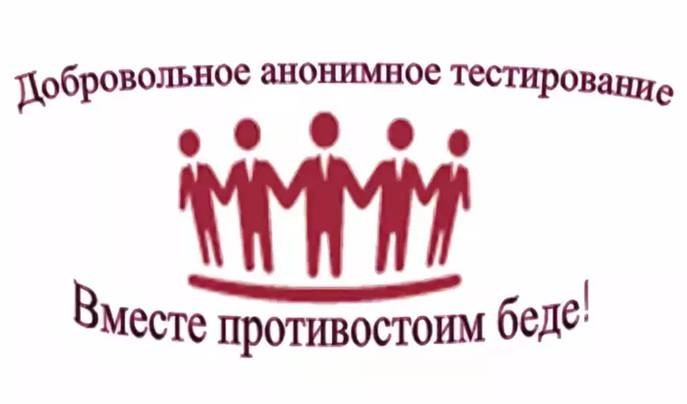 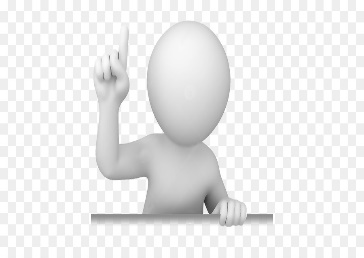 Социально-психологическое тестирование: выявляет склонность подростков к вовлечению в употребление психоактивных веществ;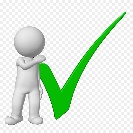 не выявляет подростков, употребляющих наркотики;не предполагает постановки какого-либо диагноза;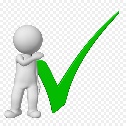 результаты тестирования будут использованы при планировании профилактической работы в образовательной организации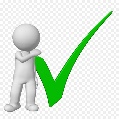 Что позволяет изучить тестирование?степень психологической устойчивости в трудных жизненных ситуациях;умение контролировать свои эмоции;готовность к необдуманному риску;стремление к новым ощущениям, их активному поиску; подверженность негативному влиянию группыАкцентируем внимание, что:тестирование является добровольным и анонимным: дети в возрасте 15 лет и старше дают письменное информированное согласие; дети младше 15 лет участвуют при наличии письменного информированного согласия одного из родителей (законных представителей);личные данные ребёнка кодируются, данные о персональных кодах хранятся в образовательной организации в условиях конфиденциальности информацииУважаемые родители!Просим вас дать своё согласие на участие ребёнка в социально-психологическом тестировании!Любая профилактика винтересах ваших детей!МБУ «Центр медико-психолого-педагогического сопровождениядетей и подростков»:http://cmpps.virtualtaganrog.ru.e-  mail:  tg.cmppa@tagobr.ru.Адрес: 347900, Ростовская обл.,г. Таганрог, ул. Москатова, 1.Тел.: +7 (8634) 600-608.Муниципальное бюджетноеучреждение «Центр медико-психолого-педагогического сопровождениядетей и подростков»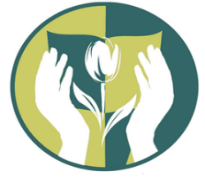 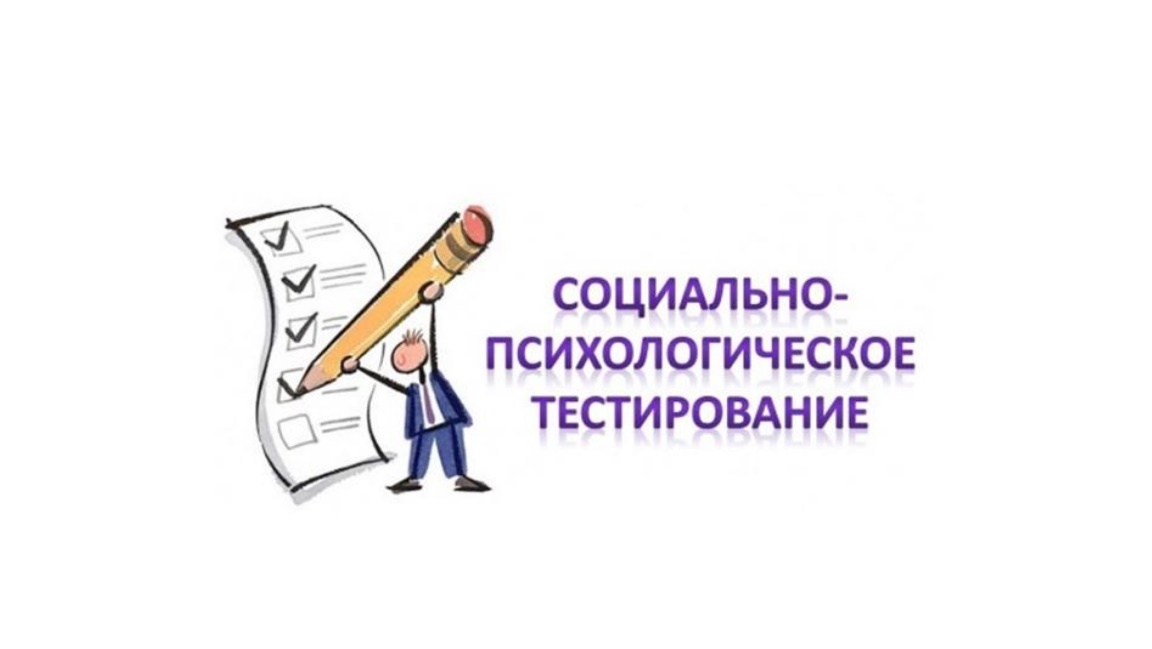 Памятка для родителей Таганрог2020